               Kalendarz  na miesiąc maj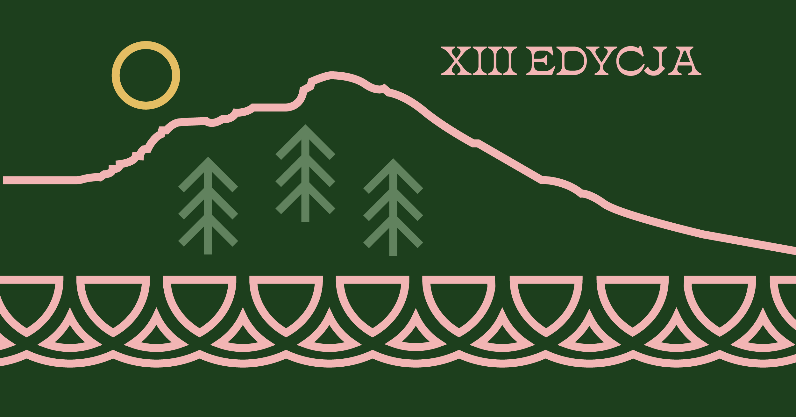 1 majaKONCERT DIZZY BOYZ BRASS BAND w ramach United Europe Jazz Festival - Wiosna Jazzowa Zakopanegodz. 13:00Róg ulic Krupówki i Weteranów WojnyOrganizator: Miasto Zakopane,Zakopiańskie Centrum Kulturywww.festiwale.zakopane.plWSTĘP WOLNY1 majaKONCERTY:• JAZZ BAND MŁYNARSKI - MASECKI• HANNA BANASZAKgodz. 18:00w ramach United Europe Jazz Festiwal - Wiosna Jazzowa ZakopaneTeatr im. S. I. Witkiewiczaul. Chramcówki 15www.festiwale.zakopane.plBILETY WSTĘPU2 majaKONCERTY:• MIKE VERBA QUARTET FEAT. REGGIE WASHINGTON I GRZECH PIOTROWSKI• NEW BONEgodz. 18:00w ramach United Europe Jazz Festival - Wiosna Jazzowa ZakopaneKombinat - miejsce wielu pasjiul. Nowotarska 37Dwww.festiwale.zakopane.plBILETY WSTĘPU3 maja233. ROCZNICA UCHWALENIA KONSTYTUCJI 3 MAJAgodz. 10:30zbiórka pocztów sztandarowych, delegacji instytucji, szkół, mieszkańców pod Drzewem Wolnościgodz. 10:40złożenie wiązanki od Społeczeństwa pod Drzewem Wolności i przemarsz do Sanktuarium Najświętszej Rodzinygodz. 11:00uroczysta Msza Święta Sanktuarium Najświętszej Rodziny ul. Krupówki 1godz. 12:00przemarsz z udziałem kapeli góralskiej pod Pomnik Grunwaldzkigodz. 12:30uroczystości przy Pomniku Grunwaldzkim Skwer Rotmistrza Witolda Pileckiego3 majaKONCERTY:• PETER LIPA• DAN BARTA & ROBERTBALZAR TRIOgodz. 18:00w ramach United Europe Jazz Festival - Wiosna Jazzowa ZakopaneKombinat - miejsce wielu pasji ul. Nowotarska 37Dwww.festiwale.zakopane.plBILETY WSTĘPU4 maja- 30 czerwcaWYSTAWA „DZIATKI/ DZIADKI” NATALIA WIRMAŃSKA, MACIEJ WIRMAŃSKIMuzeum Kornela Makuszyńskiego ul. Tetmajera 15Organizator: Muzeum TatrzańskieBILETY WSTĘPU4 maja 4 MAJA / SOBOTAFINISAŻ WYSTAWY „URZECZENI. TRADYCYJNY PEJZAŻ TATRZAŃSKI”godz. 17:00Galeria Sztuki w willi Okszaul. Zamoyskiego 25Organizator: Muzeum TatrzańskieWSTĘP WOLNY 6 maja MAJAPONIEDZIAŁEKWIECZÓR W CZERWONYM DWORZEgodz. 18:00Jak to drzewiej na Podhalu bywało. Zwyczaje na Podhalu.Prowadzenie : Anna KubiniecCentrum Kultury Rodzimej w willi Czerwony Dwór ul. Kasprusie 27Organizator: Zakopiańskie Centrum KulturyWSTĘP WOLNY8-8 maja 15 8 MAJA / ŚRODABRYDŻ Z KORNELEMMAKUSZYŃSKIMgodz. 11:00 - 14:00Muzeum Kornela Makuszyńskiego ul. Tetmajera 15 Organizator: Muzeum TatrzańskieWSTĘP WOLNY8 maja 15„SUPER WYŚCIG” – ZAJĘCIA DLA DZIECI Z ROBOTEM PHOTON NA PODSTAWIE KSIĄŻKI PT.: „OPOWIEŚCI O BOHATERSKICH ZWIERZĘTACH” AUTORSTWAAGNIESZKI MOKROGULSKIEJgodz. 15:30Mediateka Stacja Kultura ul. Chramcówki 35AOrganizator: Miejska Biblioteka PublicznaWSTĘP WOLNY9 maja MAJACZWARTEKSPOTKANIE AUTORSKIE Z ANNĄ KAMIŃSKĄ WOKÓŁ KSIĄŻKI „GŁOŚNIEJ!godz. 18:00Mediateka Stacja Kultura ul. Chramcówki 35AOrganizator: Miejska Biblioteka PublicznaWSTĘP WOLNY10 maja 10 MAJA / PIĄTEKWARSZTATY „EKOZABAWKI Z PODHALA”godz. 11:00 i godz. 15:30w ramach Dni Otwartych Funduszy EuropejskichGmach Główny Muzeum Tatrzańskiego, ul. Krupówki 10Organizator: Muzeum TatrzańskieWSTĘP WOLNY10 majaOPOWIEŚĆ O PEWNEJ BUDOWIE. OPROWADZANIE INWESTYCYJNE PO MUZEUM PALACEgodz. 17:00w ramach Dni Otwartych Funduszy EuropejskichMuzeum Palace, ul. Chałubińskiego 7Organizator: Muzeum TatrzańskieWSTĘP WOLNY10 majaPREMIERA KSIĄŻKI „SIEDEM” AUTORSTWA JANA MUSKATA ORAZ PREZENTACJA KSIĄŻKI „RIKO” ANDRZEJA MIRKAgodz. 18:00Kawiarnia Kmicic, ul. St. Staszica 1A M11 maja- lipiecWYSTAWA „REALIZM ROMANTYCZNY MICHAŁA GĄSIENICY – SZOSTAKA”Wernisaż: 10 maja 2024, godz. 17:00Centrum Kultury Rodzimej w willi Czerwony Dwór ul. Kasprusie 27Organizator: Zakopiańskie Centrum KulturyWSTĘP WOLNYA /11 majaPROMOCJA PUBLIKACJI WOJCIECHA SZATKOWSKIEGO “GÓRALENVOLK -HISTORIA ZDRADY ORAZ HENRYK JOST, ZAKOPANE - CZASU OKUPACJIgodz. 16:30Muzeum Palace, ul. Chałubińskiego 7Organizator: Muzeum TatrzańskieWSTĘP WOLNYRODA11 majaAKWARELE ANNY HUDZIK. WERNISAŻ WYSTAWYgodz. 18:00z cyklu Architekci-Artystycznie w Kmicicu.Kawiarnia Kmicic, ul. St. Staszica 1AM ODA15 maja ŚRODABRYDŻ Z KORNELEM MAKUSZYŃSKIMgodz. 11:00 - 14:00Muzeum Kornela Makuszyńskiego ul. Tetmajera 15Organizator: Muzeum TatrzańskieWSTĘP WOLNYR16 majaWERNISAŻ WYSTAWY „NIEZMIENNOŚĆ” Z CYKLU POKOLENIAgodz. 17.00Muzeum Jana Kasprowicza ul. Harenda 12AWSTĘP WOLNY17 majaWERNISAŻ WYSTAWY „TRYUMF W CZASIE”godz. 18:00w ramach cyklu „Lekcje z Kolekcji”Gmach Główny Muzeum Tatrzańskiego, ul. Krupówki 10Organizator: Muzeum TatrzańskieWSTĘP WOLNY26 marca- 31 majaSALON MARCOWY 2024. STANISŁAW KULONKuratorka wystawy:Lidia Rosińska-PodleśnyOrganizatorzy: Miejska GaleriaSztuki im. Wł. hr. Zamoyskiego, Zakopiańskie Centrum KulturyWSTĘP WOLNY24 marca- 5 majaWYSTAWA „MIŁOŚCI NAUKA”. KRZYŻE I PIETYCentrum Kultury Rodzimej w willi Czerwony Dwór ul. Kasprusie 27Organizator: Zakopiańskie Centrum KulturyWSTĘP WOLNYA /